KONAKLAMAKTÜKORU TESİSLERİTelefon(0462) 328 08 15 / 377 35 47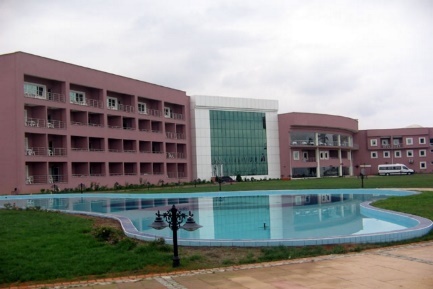 KTÜKORU TESİSLERİWeb Sitesiteumi.ktu.edu.tr/index_tr.phpKTÜKORU TESİSLERİAdresKTÜ Merkez Kampüsü KTÜ SAHİL TESİSLERİTelefon(0462) 377 49 00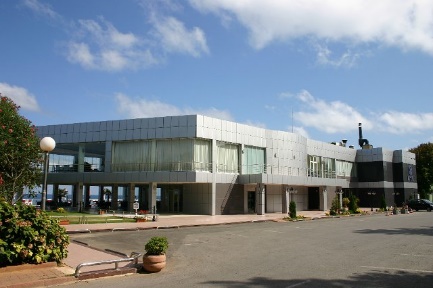 KTÜ SAHİL TESİSLERİWeb Sitesihttp://teumi.ktu.edu.tr/sahil/index.phpKTÜ SAHİL TESİSLERİAdresHavaalanı Altı Spor Tesisleri Yanı KTÜ Sahil Tesisleri *****HİLTON GARDEN INN TRABZON Telefon0462 455 00 00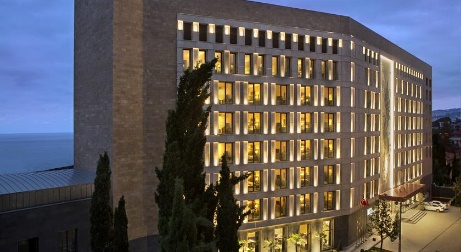 *****HİLTON GARDEN INN TRABZON Web Sitesihttp://www.hilton.com.tr*****HİLTON GARDEN INN TRABZON AdresBarbaros Hayrettin Paşa Sokak No: 35 61300 Akçaabat / Trabzon, Türkiye*****RAMADA TRABZON Telefon+90 462 335 30 30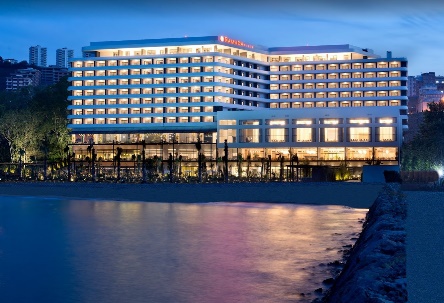 *****RAMADA TRABZON Web Sitesihttp://www.ramadaplazatrabzon.com/*****RAMADA TRABZON AdresGülyalı Mevkii Rize Cad. Numara:23 - 61000 Yalıncak Beldesi Trabzon - Türkiye*****DEDEMAN TRABZON Telefon+90 462 888 4 666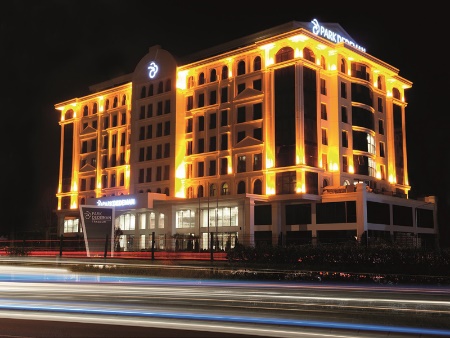 *****DEDEMAN TRABZON Web Sitesihttp://www.dedeman.com*****DEDEMAN TRABZON AdresKaşüstü Belediyesi Şana Mevkii No:75 Yomra, Trabzon - Türkiye*****ZORLU GRAND HOTEL(Kongre Merkezine Uzaklığı 4 km.)Telefon(0462) 326 84 00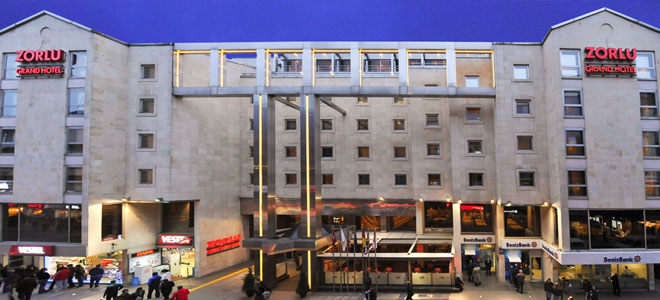 *****ZORLU GRAND HOTEL(Kongre Merkezine Uzaklığı 4 km.)Web Sitesiwww.zorlugrand.com*****ZORLU GRAND HOTEL(Kongre Merkezine Uzaklığı 4 km.)AdresKemerkaya Mah. Kahramanmaraş Cd. No:9****NOVOTEL TRABZONTelefon(0462) 455 90 00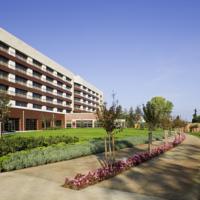 ****NOVOTEL TRABZONWeb Sitesiwww.novotel.com.tr****NOVOTEL TRABZONAdresCumhuriyet Mah. Kaşüstü Beldesi, Yomra****YALI PARK OTELTelefon(0462) 300 00 11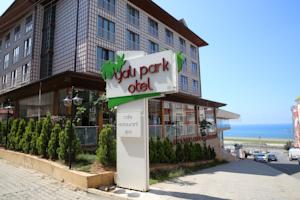 ****YALI PARK OTELWeb Sitesiwww.yaliparkotel.com.tr****YALI PARK OTELAdresYalı Mah. Mimar Sinan Cad. Havaalanı Karşısı, Pelitli****USTA PARK OTELTelefon(0462) 326 57 00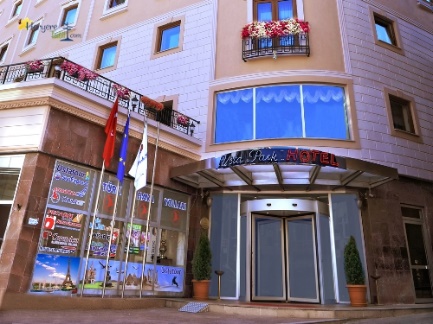 ****USTA PARK OTELWeb Sitesiwww.ustaparkhotel.com****USTA PARK OTELAdresİskender Paşa Mahallesi No:6/8,  Merkez****SAYLAMLAR OTELTelefon(0462) 334 55 99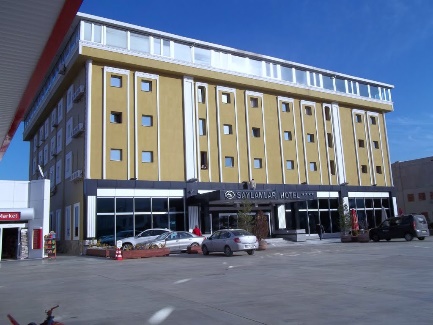 ****SAYLAMLAR OTELWeb Sitesiwww.hotelsaylamlar.com****SAYLAMLAR OTELAdresDevlet Karayolu Üzeri Yalıncak Mevkii, Merkez***FENGO OTEL & SPATelefon(0462) 335 50 50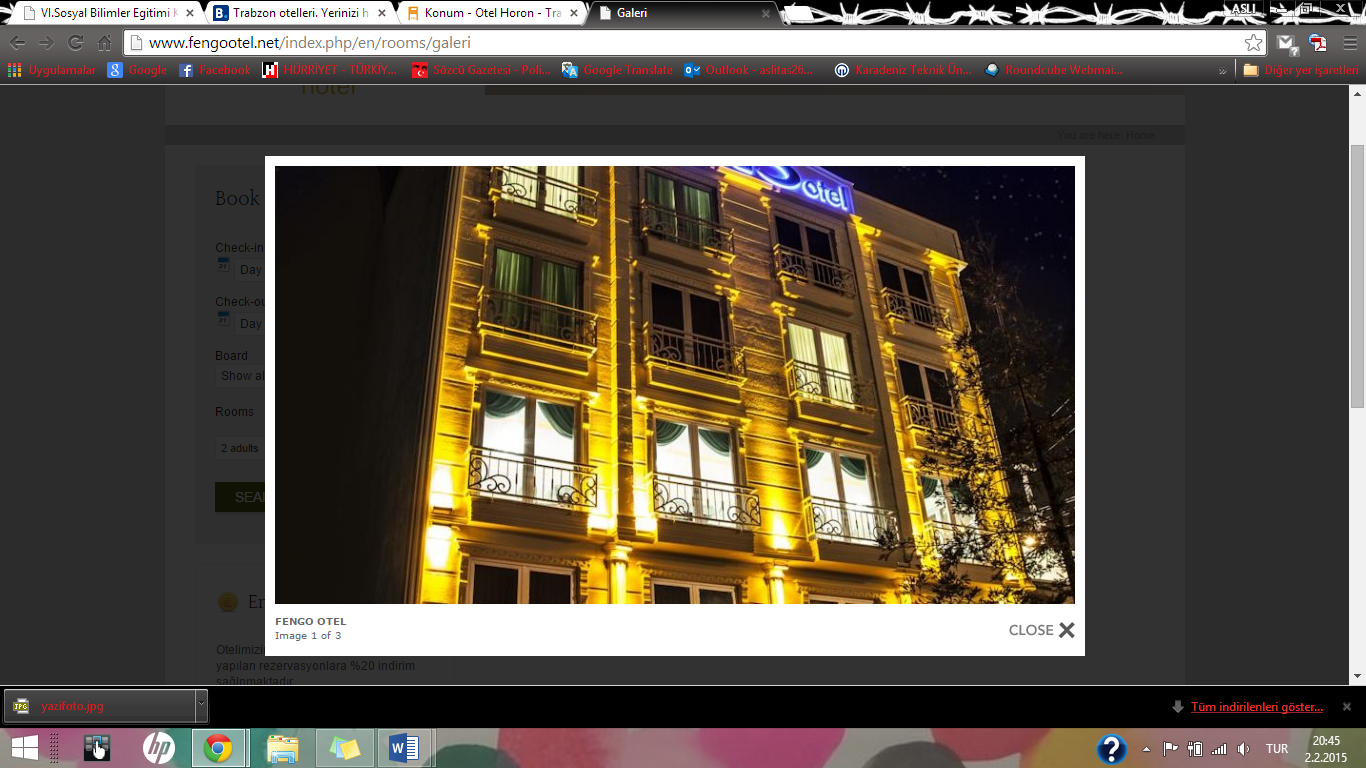 ***FENGO OTEL & SPAWeb Sitesiwww.fengootel.net***FENGO OTEL & SPAAdresYalıncak Beldesi Gülyalı Mah. Rize Cad. No:107***HORON OTELTelefon(0462) 326 64 55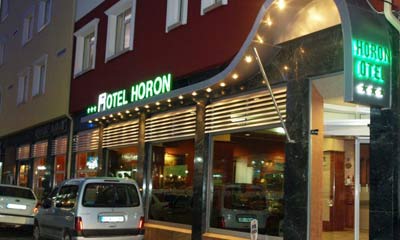 ***HORON OTELWeb Sitesiwww.hotelhoron.com***HORON OTELAdresSıramağazalar Cad. No: 125 Merkez***DEMİR GRAND OTELTelefon(0462) 326 25 61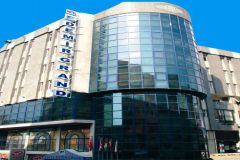 ***DEMİR GRAND OTELWeb Sitesiwww.demirgrand.com***DEMİR GRAND OTELAdresCumhuriyet Cad. No:22 Merkez***CEBECİLER OTELTelefon(0462) 888 20 20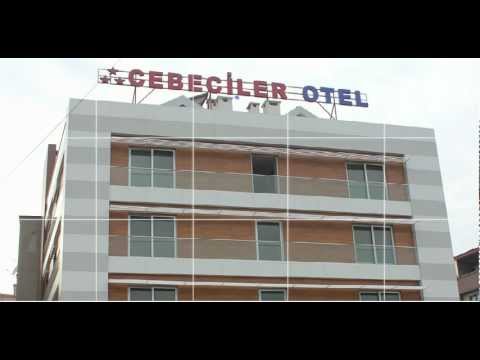 ***CEBECİLER OTELWeb Sitesiwww.cebeciler.com***CEBECİLER OTELAdresToklu Mahallesi Kuran Kursu Caddesi No:1***AKSULAR OTELTelefon(0462) 230 11 30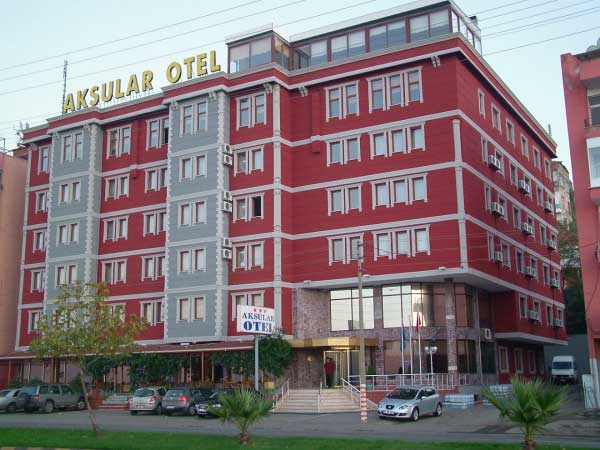 ***AKSULAR OTELWeb Sitesiwww.aksularotel.com***AKSULAR OTELAdresToklu Mah. Sahil Cad. No:371TAŞ KONAK BUTİK OTELTelefon(0462) 325 77 17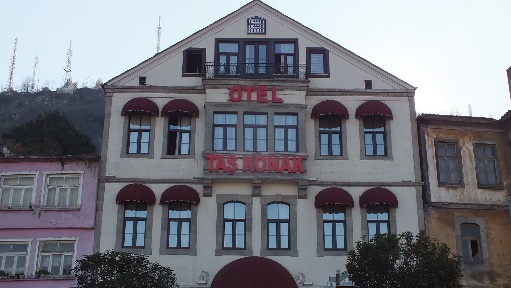 TAŞ KONAK BUTİK OTELWeb Sitesiwww.taskonakotel.comTAŞ KONAK BUTİK OTELAdresEsentepe Mah. Yavuz Selim Bulvarı. No:89 ÖĞRETMENEVİTelefon(0462) 322 36 57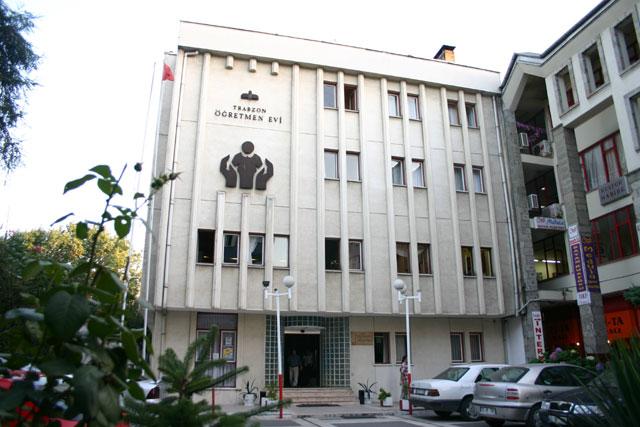 ÖĞRETMENEVİWeb Sitesihttp://www.trabzonogretmenevi.com/ÖĞRETMENEVİAdresCumhuriyet Mahallesi Uzun Sokak No: 77HERMİAS MARİN OTELTelefon(0462) 372 00 61-62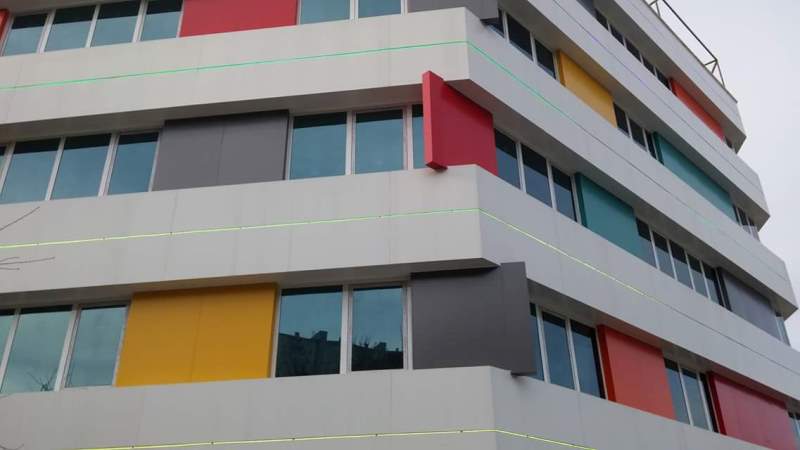 HERMİAS MARİN OTELWeb Sitesihttp://hermiasmarinhotel.com/HERMİAS MARİN OTELAdresKalkınma Mahallesi Farabi Caddesi 130 No’lu Sokak No:5